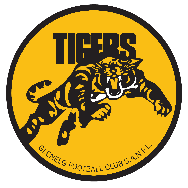 LEAGUE SQUADGlenelg v Adelaide @ 4:00pmThebarton OvalLEAGUE SQUADGlenelg v Adelaide @ 4:00pmThebarton OvalLEAGUE SQUADGlenelg v Adelaide @ 4:00pmThebarton OvalSurnameFirst#1McBeanLiam#2ScharenbergJonty#3SnookMatthew#5ProudMax#6StaggHugh#8LyonsCorey#7ReynoldsLuke#9BaileyDarcy#10PartingtonLuke#11BellJames#12NewmanBrodie#13SearleBrady#14McCarthyBrad#16MartiniAlex#17KullerReid#18StretchBilly#20HosieLachie#22AllenMatthew#23HolderRiley#24HorsnellCooper#27TurnerBrett#32PinkToby#39LovelockArchie#55CarterBrockRESERVES SQUADGlenelg v North Adelaide @ 1:30pmThebarton OvalRESERVES SQUADGlenelg v North Adelaide @ 1:30pmThebarton OvalRESERVES SQUADGlenelg v North Adelaide @ 1:30pmThebarton OvalSurnameFirst#4GerloffCole#15KluskeJack#21MillerMackinley#25RaysonLewis#26WisdomLiam#29McLeodConnor#30RossmannMarco#31BeeckenCooper#33KitschkeAustin#35CoulthardMatt#37YatesJack#38LeckNick#41DeepJared#42TunkinHarry#43ReidTodd#44ColeAngus#45BradleyFrazer#46ScottDarcy#47GuehrerMax#49WalkerJake#50WindowHunter#51BrokenshaHayden#52EdwardsBrodie#56StockmanWill#62ViskaKane#64SimsNoah